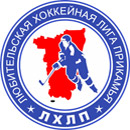  "Любительская хоккейная лига Прикамья" Кубок им В.П. СухареваЗаявка на матчПодпись руководителя команды:			___________ / ______________ /							                                          расшифровка
Дата заполнения: 		___________Полное названиеХК «Верра Моторс»Название«Верра Моторс»ТренерСезон2016-2017АдминистраторКармазин Игорь№ п/пФ.И.О.АмплуаВр, Зщ, Нп№
игрока в заявкеОтм.
К, АОтметка игрока на игру (с номером)1Кубариков Дмитрий СергеевичВр1А2Мартынов СергейВр963Акаев Тамерлан РасуловичВр4Бабарыкин Анатолий ВладиславовичНп115Вахрин Александр ПавловичНп776Ежов ДмитрийНп137Кармазин Игорь НиколаевичЗщ85К8Копытов ВиталийНп299Краличев Алексей ВалентиновичНп5510Лаптев Сергей КонстантиновичЗщ2211Политов Дмитрий АлексеевичНп12А12Расчетин МаркНп1513Рожков Андрей ГеннадьевичНп814Рыбаков ДмитрийНп2715Сабиев Сергей ИгоревичЗщ716Савлов Алексей НиколаевичНп917Смирнов Максим АлексеевичНп7118Спирин Дмитрий ЮрьевичНп1919Тиунов ЕвгенийНп520Циренщиков Алексей ВасильевичНп6421Чазов Олег АлександровичЗщ2522Черепанов Павел Зщ2423Шернин Игорь ЮрьевичЗщ872425